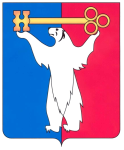 РОССИЙСКАЯ ФЕДЕРАЦИЯКРАСНОЯРСКИЙ КРАЙНОРИЛЬСКИЙ ГОРОДСКОЙ СОВЕТ ДЕПУТАТОВР Е Ш Е Н И ЕО внесении изменения в решение Городского Совета от 31.03.2015 № 23/4-495 «Об утверждении Положения об Управлении жилищно-коммунального хозяйства Администрации города Норильска»В соответствии со статьей 41 Федерального закона от 06.10.2003              № 131-ФЗ «Об общих принципах организации местного самоуправления в Российской Федерации», Уставом муниципального образования город Норильск, Городской СоветРЕШИЛ:1. Внести в Положение об Управлении жилищно-коммунального хозяйства Администрации города Норильска, утвержденное решением Городского Совета от 31.03.2015 №23/4-495 (далее - Положение), следующее изменение:пункт 3.12 Положения изложить в следующей редакции:«3.12. Представляет интересы муниципального образования город Норильск как собственника помещений в многоквартирных домах по вопросам владения, пользования и распоряжения общим имуществом собственников помещений в многоквартирном доме.».2. Поручить Руководителю Администрации города Норильска Позднякову Е.Ю. определить должностное лицо, уполномоченное подготовить и представить в Межрайонную инспекцию Федеральной налоговой службы № 25 по Красноярскому краю документы для государственной регистрации изменений, вносимых в Положение об Управлении жилищно-коммунального хозяйства Администрации города Норильска, в установленном законодательством порядке.3. Контроль исполнения решения возложить на председателя комиссии Городского Совета по городскому хозяйству Пестрякова А.А.4. Решение вступает в силу со дня принятия.«15» сентября 2015 года№ 26/4-579ПредседательствующийВ.В. Цюпко